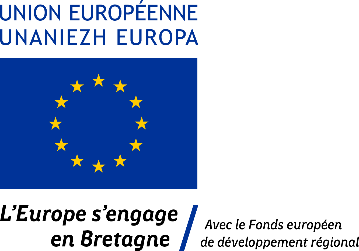 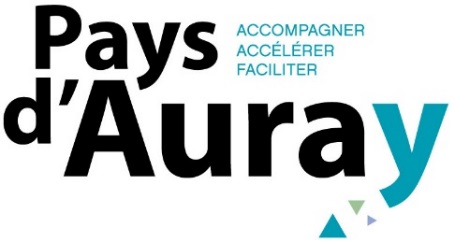 APPEL A PROJETSContexteUne dotation de 142 000 € issue de l’ITI FEDER (Investissement Territorial Intégré du Fonds Européen de Développement Régional) pour financer des projets publics et privésObjectif : Améliorer l’accès aux Technologies de l’Information et de la Communication (TIC), leur utilisation et leur qualité, en renforçant les usages numériques dans les domaines de l’administration, de l’apprentissage, de la culture et de la santé en ligne.Types de projets éligiblesLes projets soutenus devront contribuer au développement de la culture numérique et de nouvelles applications TIC dans les domaines précités. Les projets ayant des effets leviers sur :Une plus grande appropriation des pratiques du numérique dans la vie quotidienne des citoyens et des entreprises : actions de numérisation de fonds et de valorisation, actions de renforcement de l’accessibilité des outils et services TIC, développement de nouveaux services et outils…Une plus grande culture numérique dans les pratiques des professionnels, afin d’améliorer les services rendus aux citoyens et entreprises : e-santé et télémédecine, transport, tourisme…Le développement de nouvelles mutualisations : plateformes de services numériques mutualisées, plateforme de partage ou de stockage de données, développement de l’e-éducation et plateformes numériques de la connaissance, lieux mutualisés…Ne sont pas éligibles : les projets portant sur le développement d'outils numériques concernant le fonctionnement interne d'une structure non orienté directement vers l’amélioration du service aux usagers (publics, clients, patients, etc.) ainsi que les projets portant sur le déploiement d’infrastructures visant l’amélioration de la connectivité (Wi-Fi public, Très Haut débit par la fibre ou couverture mobile, etc.).Critères de sélectionLes projets collectifs, mutualisés, déployés à l’échelle d’un bassin de vie ou du Pays seront privilégiés.Capacité à fédérer des acteurs d’horizon différents,Caractère duplicable du projetAccessibilité, interopérabilité et sécurité des données et des servicesMéthode d’évaluation associée aux projets.Bénéficiaires - Cette liste n’est pas limitativeToute structure publique, collectivités et leurs groupements, chambres consulaires, établissements publics Les associations et entreprisesDépenses éligibles - Cette liste n’est pas limitative.Les dépenses de personnel,L’acquisition de matériels, de données, de logiciels,Les dépenses de communication, de promotion, etc.Modalités d’interventionTaux d’intervention indicatif de l’Union européenne : 50 % des dépenses éligiblesFinancement cumulable avec d’autres dispositifs financiers, hors cumul de fonds européens.Taux maximum d’aides publiques : 100 %Montant minimum de la subvention européenne : 20 000 €Subvention versée in fine sur justificatifs et au prorata des dépenses réaliséesComment déposer un dossier ?Compléter l’annexe – fiche descriptive jointe à cet appel à projets La transmettre au Pays d’Auray, pour étudier l’opportunité du projet et procéder à l’ouverture d’un dossier à compléter directement en ligneDate limite de retour : lundi 20 janvier 2020ContactEmmanuel MOULIN, 						Pays d’AurayDirecteur adjoint du Pays d’Auray				40 rue du Danemark - BP 20335emmanuel.moulin@pays-auray.fr				56 403 Auray Cedex02.97.56.41.74Les fonds mobilisés sur cet appel à projets territorial proviennent de l’Union européenne, dans le cadre de l’Investissement Territorial Intégré du Fonds Européen de Développement de Régional. (Action 1.2.1 du FEDER « Favoriser le développement des pratiques et culture numériques »).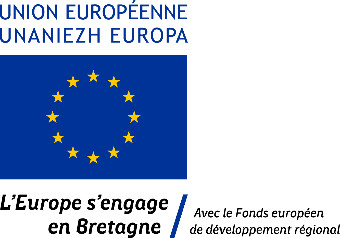 Le bénéficiaire s’engage à respecter les règles liées à la mobilisation de ces financements.ANNEXE – FICHE DESCRIPTIVEIdentification du demandeurNom de la structure :	Statut de la structure :	Représentant technique de la structure demandeuseNom :	Prénom :	Fonction :	Tél : 	... / ... / ... / ... / ... /Courriel : 	............	Descriptif du projet	Intitulé du projet	Localisation	En quoi consiste votre projet ? Que souhaitez-vous mettre en œuvre ? Comment ?	Calendrier prévisionnel	Début de l’opération (signature marché) :	Fin de l’opération (date de livraison) :	Indicateurs de performanceQuels indicateurs de résultats (qualitatifs et/ou quantitatifs) ?	Plan de financement prévisionnelAutres compléments ou précisions éventuels sur ce projet :Engagements de la structure porteuseLe candidat s’engage sur l’honneur à garantir la sincérité et la véracité des informations qu’il fournit. Toute imprécision ou omission susceptible d’introduire un jugement erroné entrainera l’annulation du dossier de candidature.Le candidat a connaissance que cette fiche descriptive annexe ne constitue pas un dossier de demande officiel, mais un premier contact pour étudier l’opportunité de déposer un dossier complet ITI FEDER, en cas d’éligibilité du projet.Fait à	 le	Signature du Représentant Légal de la StructureNature des dépensesMontant HTRecettesMontant€€€€€€€€€€€€Total€€